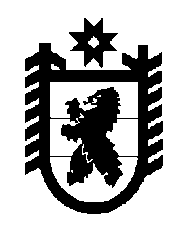 Российская Федерация Республика Карелия    РАСПОРЯЖЕНИЕГЛАВЫ РЕСПУБЛИКИ КАРЕЛИЯВ соответствии с Федеральным законом от 12 июня 2002 года                        № 67-ФЗ «Об основных гарантиях избирательных прав и права на участие в референдуме граждан Российской Федерации», Положением о Государственной системе регистрации (учета) избирателей, участников референдума в Российской Федерации, утвержденным постановлением Центральной избирательной комиссии Российской Федерации от                  6 ноября 1997 года № 134/973-II (далее – Положение), по согласованию с Военным комиссариатом Республики Карелия, Управлением Федеральной миграционной службы по Республике Карелия, Управлением записи актов гражданского состояния Республики Карелия:1. Установить сроки представления органами регистрационного учета граждан Российской Федерации по месту пребывания и месту жительства в пределах Российской Федерации, осуществляющими выдачу и замену документов, удостоверяющих личность граждан на территории Российской Федерации, органами записи актов гражданского состояния, органами, осуществляющими воинский учет, главам администраций муниципальных районов и городских округов в Республике Карелия сведений, предусмотренных пунктами 2.7-2.9 Положения,  и вид информационного носителя, на котором представляются указанные сведения, согласно приложению.2. Признать утратившими силу:распоряжение Главы Республики Карелия от 27 марта 2006 года                   № 128-р (Собрание законодательства Республики Карелия, 2006, № 3,                  ст. 284);распоряжение Главы Республики Карелия от 16 апреля 2008 года                   № 271-р (Собрание законодательства Республики Карелия, 2008, № 4,                  ст. 450);распоряжение Главы Республики Карелия от 28 октября 2008 года                   № 748-р (Собрание законодательства Республики Карелия, 2008, № 10,                  ст. 1206);распоряжение Главы Республики Карелия от 1 марта 2010 года                   № 143-р (Собрание законодательства Республики Карелия, 2010, № 3,                  ст. 224).            Глава Республики  Карелия                                                             А.П. Худилайненг. Петрозаводск28 мая  2014 года № 172-рПриложение к распоряжениюГлавы Республики Карелияот 28 мая 2014 года № 172-рСроки представления органами учета населения главам администраций муниципальных районов и городских округов в Республике Карелия сведений, предусмотренных пунктами 2.7-2.9 Положения о Государственной системе регистрации (учета) избирателей, участников референдума в Российской Федерации, утвержденного постановлением Центральной избирательной комиссии Российской Федерации от 6 ноября 1997 года № 134/973-II, и вид информационного носителя, на котором представляютсяуказанные сведения ___________________1 В период, начинающийся за 60 дней, и до дня голосования.2 Орган записи актов гражданского состояния по согласованию с главой местной администрации может представлять сведения в форме электронного документа, подписанного уполномоченным должностным лицом органа записи актов гражданского состояния усиленной квалифицированной электронной подписью._____________________Органы учетанаселенияМуниципаль-ное образо-вание, главе которого пред-ставляетсяинформацияПериодичностьПериодичностьВидинформа-ционногоносителяОрганы учетанаселенияМуниципаль-ное образо-вание, главе которого пред-ставляетсяинформацияпри проведениивыборов,референдума1иныепериодыВидинформа-ционногоносителя12345Органы регист-рационного учета граждан Россий-ской Федерации по месту пребы-вания и месту жительства в пределах Россий-ской Федерации, осуществляющие выдачу и замену документов, удостоверяющих личность граждан на территории Российской Феде-рации (по согласо-ванию)    городские     округа        еженедельно,  по средам еженедельно,по средам   бумажный и машиночи-таемый Органы регист-рационного учета граждан Россий-ской Федерации по месту пребы-вания и месту жительства в пределах Россий-ской Федерации, осуществляющие выдачу и замену документов, удостоверяющих личность граждан на территории Российской Феде-рации (по согласо-ванию)    муниципаль-ные районы        еженедельно,  по средам     ежемесячно, 20 числа    бумажный и машиночи-таемыйОрганы записи актов граждан-ского состояния            городские     округа        2 раза в      неделю:       понедельник,  четверг       еженедельно,по средам   бумажный2Органы записи актов граждан-ского состояния            муниципаль-ные районыеженедельно, по средам     ежемесячно, 20 числа    бумажный212345Органы,              осуществляющие       воинский учет        (по согласованию)    городские     округа        ежемесячно,   20 числа и за 10 дней до дня голосованияна выборах, референдуме       март, июнь, сентябрь,   декабрь,    20 числа    бумажный или машиночи-таемыйОрганы,              осуществляющие       воинский учет        (по согласованию)    муниципаль-ные районыежемесячно,   20 числа и за 10 дней до дня голосованияна выборах, референдуме       март, июнь, сентябрь,   декабрь,    20 числа    бумажный или машиночи-таемый